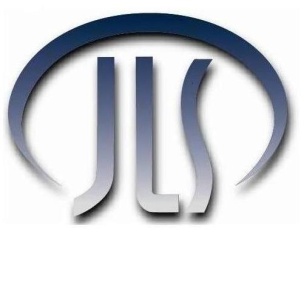 PERSONAL INFORMATION Incomplete information could disqualify you from further considerationName	___________________________________________________	 Date___________________________Address _______________________________________________________________________________________E-mail Address _________________________________________________________________________________Home Phone # 	______________________________________  Mobile Phone # _____________________________Are you eligible to work in the U.S?   Yes____ No ____        Are you at least 18 years or older?   Yes ____  No ____Conditions of Employment: Candidates are subject to satisfactory clearance of security, background and drug screening. Dependent on position and work-site, other pre-employment requirements may apply. Candidates will be asked to complete these items only after a formal contingent offer is made, and before starting first day of employment. If you have questions please contact Human Resources.Have you ever been terminated from employment or asked to resign by an employer? 	     Yes      No                            If yes, please provide company names and details Can you work any shift?    Yes      No 	        Can you work overtime, including weekends?    Yes     No Are you able to perform the essential functions of the job for which you are applying, either with or without a reasonable accommodation?    Yes      No EMPLOYMENT DESIRED  Date you can start _______________ Salary Desired __________________Position desired: ____________________________________________________________________________Are you currently employed? __________ If so may we inquire of your present employer? __________________REFERRAL SOURCE   How did you hear about us?   Walk In,   Advertisement,   Referral 	EMPLOYMENT HISTORY Include your last seven (7) years of employment history, including periods of unemployment, related military service assignments and work in volunteer organizations, starting with the most recent and working backwards in time. Do not leave any gaps in your employment history.  If you need additional space, please continue on a separate sheet of paper. Incomplete information could disqualify you from further consideration. Do you have any special skills, experience and/or training that would enhance your ability to perform the position applied for? If yes, explain. ________________________________________________________________________Computer Skills (please describe if applicable to position applying for): ________________________________________REFERENCES Give the names of three persons not related to you, whom you have known at least three (3) years. Please read carefully before signing.   JLS Environmental Services Inc. is an equal opportunity employer.  JLS does not discriminate in employment on account of race, color, religion, national origin, citizenship status, ancestry, age, sex (including sexual harassment), sexual orientation, marital status, physical or mental disability, military status or unfavorable discharge from military service.I understand that neither the completion of this application nor any other part of my consideration for employment establishes any obligation for JLS to hire me. If I am hired, I understand that either JLS or I can terminate my employment at any time and for any reason, with or without cause and without prior notice. I understand that no representative of JLS has the authority to make any assurance to the contrary.I attest with my signature below that I have given to JLS true and complete information on this application. No requested information has been concealed. I authorize JLS to contact references provided for employment reference checks. If any information I have provided is untrue, or if I have concealed material information, I understand that this will constitute cause for the denial of employment or immediate dismissal.EDUCATION Name and location of school No. of yrs. Attended Degree Received Subjects studied/Major High SchoolCollege or UniversityTrade, Business or Correspondence SchoolFromToEmployer NameTelephone( )Job TitleJob TitleAddressAddressImmediate supervisor and titleImmediate supervisor and titleSummarize the nature of work performed and job responsibilitiesSummarize the nature of work performed and job responsibilitiesReason for leavingReason for leavingHourly Rate/SalaryHourly Rate/SalaryFromToEmployerTelephone( )Job TitleJob TitleAddressAddressImmediate supervisor and titleImmediate supervisor and titleSummarize the nature of work performed and job responsibilitiesSummarize the nature of work performed and job responsibilitiesReason for leavingReason for leavingHourly Rate/SalaryHourly Rate/SalaryFromToEmployerTelephone( )Job TitleJob TitleAddressAddressImmediate supervisor and titleImmediate supervisor and titleSummarize the nature of work performed and job responsibilitiesSummarize the nature of work performed and job responsibilitiesReason for leavingReason for leavingHourly Rate/SalaryHourly Rate/SalaryFromToEmployer NameTelephone( )NameAddress, Phone, EmailCompanyYears Acquainted123